Doctoral Statement of Research Intent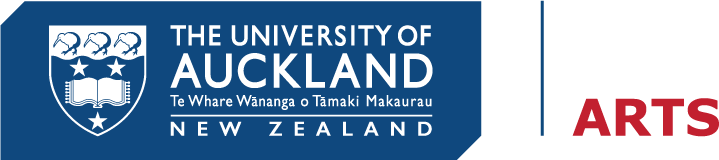 This Statement of Research Intent will be consulted by the Faculty as part of your doctoral programme application. Please note that there is a 1000 word limit to this document, exclusive of bibliography.Abstract
Please provide an abstract of your proposed research, clearly identifying its aims and objectives (350 word limit).Scholarly Context
Please supply a concise review of the most significant research pertinent to your field (350 words).Research Design
Please describe the major methods you will use to collect and analyse the information needed in your research project and explain how these will facilitate your goals (300 words).Key works/bibliography
Please list a bibliography of works which inform this PhD (this section is excluded from the1000 word limit).For more information, please visit http://www.arts.auckland.ac.nz/en/for/future-postgraduates/phd-research.html Name of Applicant:PhD subject area:Title of research topic: